基本信息基本信息 更新时间：2024-04-15 19:27  更新时间：2024-04-15 19:27  更新时间：2024-04-15 19:27  更新时间：2024-04-15 19:27 姓    名姓    名蔡春蔡春年    龄35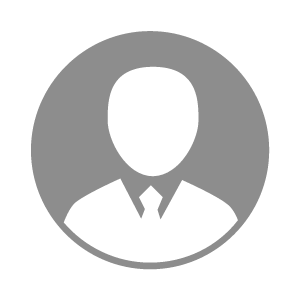 电    话电    话下载后可见下载后可见毕业院校西北农林科技大学邮    箱邮    箱下载后可见下载后可见学    历硕士住    址住    址湖北省荆门市钟祥县旧口镇湖北省荆门市钟祥县旧口镇期望月薪10000-20000求职意向求职意向饲料研发经理,饲料研发专家,配方师饲料研发经理,饲料研发专家,配方师饲料研发经理,饲料研发专家,配方师饲料研发经理,饲料研发专家,配方师期望地区期望地区荆门市荆门市荆门市荆门市教育经历教育经历就读学校：西北农林科技大学 就读学校：西北农林科技大学 就读学校：西北农林科技大学 就读学校：西北农林科技大学 就读学校：西北农林科技大学 就读学校：西北农林科技大学 就读学校：西北农林科技大学 工作经历工作经历工作单位：牧原股份有限公司 工作单位：牧原股份有限公司 工作单位：牧原股份有限公司 工作单位：牧原股份有限公司 工作单位：牧原股份有限公司 工作单位：牧原股份有限公司 工作单位：牧原股份有限公司 自我评价自我评价上进，富有激情，善于沟通交流。
本人从事3年饲料教槽，保育，小猪料各阶段研发和配方工作，2年从事肉蛋鸡的营养价值提升和无抗养殖项目开发，进行过多项研发技术专利转化，进行科技项目申报等，对市场调研，客户维护，产品考察等市场有自己的认识。
4年从事养猪生长营养管理，业绩提升，精通养猪各阶段饲养，饲喂营养管理上进，富有激情，善于沟通交流。
本人从事3年饲料教槽，保育，小猪料各阶段研发和配方工作，2年从事肉蛋鸡的营养价值提升和无抗养殖项目开发，进行过多项研发技术专利转化，进行科技项目申报等，对市场调研，客户维护，产品考察等市场有自己的认识。
4年从事养猪生长营养管理，业绩提升，精通养猪各阶段饲养，饲喂营养管理上进，富有激情，善于沟通交流。
本人从事3年饲料教槽，保育，小猪料各阶段研发和配方工作，2年从事肉蛋鸡的营养价值提升和无抗养殖项目开发，进行过多项研发技术专利转化，进行科技项目申报等，对市场调研，客户维护，产品考察等市场有自己的认识。
4年从事养猪生长营养管理，业绩提升，精通养猪各阶段饲养，饲喂营养管理上进，富有激情，善于沟通交流。
本人从事3年饲料教槽，保育，小猪料各阶段研发和配方工作，2年从事肉蛋鸡的营养价值提升和无抗养殖项目开发，进行过多项研发技术专利转化，进行科技项目申报等，对市场调研，客户维护，产品考察等市场有自己的认识。
4年从事养猪生长营养管理，业绩提升，精通养猪各阶段饲养，饲喂营养管理上进，富有激情，善于沟通交流。
本人从事3年饲料教槽，保育，小猪料各阶段研发和配方工作，2年从事肉蛋鸡的营养价值提升和无抗养殖项目开发，进行过多项研发技术专利转化，进行科技项目申报等，对市场调研，客户维护，产品考察等市场有自己的认识。
4年从事养猪生长营养管理，业绩提升，精通养猪各阶段饲养，饲喂营养管理上进，富有激情，善于沟通交流。
本人从事3年饲料教槽，保育，小猪料各阶段研发和配方工作，2年从事肉蛋鸡的营养价值提升和无抗养殖项目开发，进行过多项研发技术专利转化，进行科技项目申报等，对市场调研，客户维护，产品考察等市场有自己的认识。
4年从事养猪生长营养管理，业绩提升，精通养猪各阶段饲养，饲喂营养管理上进，富有激情，善于沟通交流。
本人从事3年饲料教槽，保育，小猪料各阶段研发和配方工作，2年从事肉蛋鸡的营养价值提升和无抗养殖项目开发，进行过多项研发技术专利转化，进行科技项目申报等，对市场调研，客户维护，产品考察等市场有自己的认识。
4年从事养猪生长营养管理，业绩提升，精通养猪各阶段饲养，饲喂营养管理其他特长其他特长团队意识强，配方经验丰富，有上进心团队意识强，配方经验丰富，有上进心团队意识强，配方经验丰富，有上进心团队意识强，配方经验丰富，有上进心团队意识强，配方经验丰富，有上进心团队意识强，配方经验丰富，有上进心团队意识强，配方经验丰富，有上进心